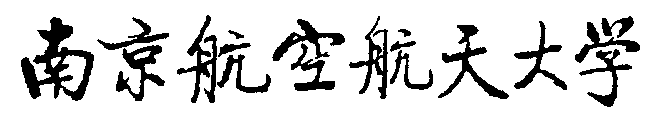 Major Transfer Procedures (转专业手续单)Note：Please add and drop courses according the requirements.Please go to book store in jiangning (building 5 basement) to finish the books taking and returning procedures in the second week of semester.The target college should keep this procedure paper after finished.NameStudent No.Phone No.Original CollegeOriginal MajorOriginal ClassTarget CollegeTarget MajorTarget ClassOriginal College Academic AdministratorAlready finish the change of status of study Signature:                            College Stamp                                      Year   Month    DateAlready finish the change of status of study Signature:                            College Stamp                                      Year   Month    DateAlready finish the change of status of study Signature:                            College Stamp                                      Year   Month    DateAlready finish the change of status of study Signature:                            College Stamp                                      Year   Month    DateAlready finish the change of status of study Signature:                            College Stamp                                      Year   Month    DateAlready finish the change of status of study Signature:                            College Stamp                                      Year   Month    DateOriginal CoordinatorOriginal CoordinatorSignature:                         Year   Month   DateSignature:                         Year   Month   DateSignature:                         Year   Month   DateSignature:                         Year   Month   DateSignature:                         Year   Month   DateTarget College Coordinator Target College Coordinator Signature:                         Year   Month   DateSignature:                         Year   Month   DateSignature:                         Year   Month   DateSignature:                         Year   Month   DateSignature:                         Year   Month   DateTarget College Academic AdministratorTarget College Academic AdministratorAlready guide the students to finish add and drop courses procedures. Please put attachment if students need to add some additional courses.         Signature:                            College Stamp                                      Year   Month    Date  Already guide the students to finish add and drop courses procedures. Please put attachment if students need to add some additional courses.         Signature:                            College Stamp                                      Year   Month    Date  Already guide the students to finish add and drop courses procedures. Please put attachment if students need to add some additional courses.         Signature:                            College Stamp                                      Year   Month    Date  Already guide the students to finish add and drop courses procedures. Please put attachment if students need to add some additional courses.         Signature:                            College Stamp                                      Year   Month    Date  Already guide the students to finish add and drop courses procedures. Please put attachment if students need to add some additional courses.         Signature:                            College Stamp                                      Year   Month    Date  